	                                         AFFIDAVIT FOR DETERMINATION OF RIGHT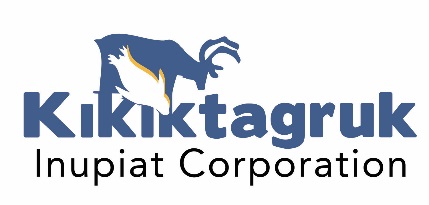                                 TO RECEIVE ANCSA STOCK - Will____________________________________________________________________________________________AFFIDAVIT FOR DETERMINATIONOF RIGHT TO RECEIVE ANCSA STOCKRE:	Estate of _______________________________ I, ____________________________________being first duly sworn under oath, depose and say:(Name)My name is _____________________________________________________. I am the ________________________ of decedent who died on ______________		(relation)in ________________________,___________.The decedent did leave a Stock Will (or Will).3.	The decedent owned or had a right to __________ shares of Kikiktagruk Inupiat Corporation Stock created in pursuant to the Alaska Native Claims Settlement Act of 1971.According to the will the following individuals are entitled to receive the above referenced stock.Alaska NativeName					No of Shares		Descendant	___________________________	_____________	_______________	___________________________	_____________	_______________5.	This affidavit is executed pursuant to A.S. Section 13.16.705(a) for the purpose of determining the right of the persons entitled to the stock to receive it and any past, present and future distributions, and to have the stock transferred on the books of the Corporation and certificates issued.DATED this ______________ day of _______________________, 20______.		(Day)				(Month)		      (Year)_____________________________________________________(Signature)SUBSCRIBED AND SWORN to before me, the undersigned Notary Public, This _______________ day of ____________________________, 20_____.	State of______________________County of_____________________ or Judicial District______________________________________________________________(Notary signature)Notary Public in and for the State of ____________                 		My commission expires ______________________